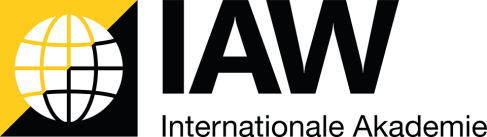 Stagii de practică în Germania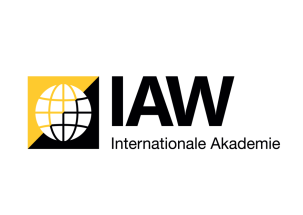            pentru studenții și absolvenții specialităților              de Inginerie Software și HardwareDespre IAWInternationale Akademie für Aus- und Weiterbildung (Academia Internațională pentru Studii și Formare Continuă) este o asociație non-profit, înființată în Brigachtal, Germania. IAW dispune de contacte cu firme din Germania și instituțiile de învățământ superior din Republica Moldova și oferă studenților de la specialitățile de Inginerie Software și Hardware posibilitatea desfășurării unui stagiu de practică de 12 luni la o firmă din Baden Württemberg, Germania, cu scopul de a susține transferul de cunoștințe și experiențe, proiecte individuale de cercetare și interculturale, dezvoltarea economică a Republicii Moldova prin crearea locurilor de muncă locale.Conceptul /Filozofia IAW-uluiIAW oferă burse de practică pentru dezvoltarea profesională a studenților din Moldova în domenii foarte înguste de activitate, ceea ce asigură o poziţie de monopol profesional practicantului IAW.Specificul stagiului de practicăStagiul de practică se axează pe două direcții:Invățarea tehnologiilor inovatoare în domeniul  Informaticii și Electronicii Lucrul în echipe interdisciplinare pentru:Asigurarea calității Problematica testării Inteligența procesuală și artificială Procedee interactive Scopurile stagiului de practicăParticiparea la procesele de dezvoltare a noilor produse Implementarea noilor tehnologii, care permit aplicarea celor mai noi trend-uri precum conducerea autonomă a automobilelor, unelte cu ghidare laser, controlul liniilor de producție prin integrarea inteligenței artificiale, etc. Exemple de domenii de activitate în cadrul stagiului de practicăCompetențe de programare necesare pentru stagiul de practică:C/C++, C#, Java, Embedded Systems, ... . Dacă stagiarul nu cunoaște un limbaj de programare necesar, acesta îl poate însuși independent. Beneficiile stagiului de practicăBursă lunară Transport achitat de către firmăCazare asigurată Pachet social complet și sigurare medicală Curs de Limba Germană Un loc de muncă bine remunerat în Republica Moldova ICG-Engineering – Start Up în MoldovaÎn urma desfășurării stagiului de practică în Germania practicanții, care s-au manifestat cu succes, devin angajații firmelor respective și continuă activitatea lor pentru acestea în cadrul unui Start Up înființat de către IAW la Chișinău - ICG-Engineering. Vedeți: www.icg-engineering.com  Dosarul cu actele necesare: Scrisoare de motivație și CV- Europass (în Engleză)Copia pașaportuluiDiplome de studiiAlte acte relevante (seminare, workshop-uri, concursuri,...)Certificat de cunoaștere a limbii Engleze (opțional)se expediază la adresa: info@iaw-germany.de. Dacă aveți dorința de a învăța ceva nou, inovator, de a Vă asigura un viitor interesant, de a călători și descoperi cultura germană și alte țări europene, și suplimentar să câștigați bani, atunci un stagiu de practică prin Intermediul IAW e exact pentru Dvs.!ContactTel.: 060-89-99-09E-mail: info@iaw-germany.de Web: www.iaw-germany.de FB: iawgermany Domenii de responsabilitateTehnologiiSisteme încorporate Cele mai noi tehnologii folosind microcontrolere  Utilizarea Mathlab și MathView în asigurarea calității, automatizarea proceselor de producție și dezvoltarea noilor produse Tehnologia Bluetooth Low Energy (BLE), Tehnologia Ultra Low Power, Tehnologia Bluetooth 4.0 și 4.2Tehnologia programării logice a controlerelor (PLC)Produse și Procese de producțieCercetare și dezvoltare în domeniul automobilelor autonome (Electronică și Informatică)Tehnologii Software/Arhitecturi pentru controlul producției în construcția automobilelorTehnologii Software/Arhitecturi pentru controlul producției în construcția mecanicăTehnologii Software/Arhitecturi pentru proceduri de analiză a suprafețelor de înaltă rezoluțieTehnologii Software/Arhitecturi pentru proceduri de măsurare de înaltă performanță în construcția mecanicăTehnologii Software/Arhitecturi pentru Encoder de înaltă preciziePrelucrarea inovativă a imaginii pentru:controlul roboților monitorizarea calității întreținere automată și control de la distanță a instalațiilor de producție Dezvoltarea Hardware și Software pentru: Senzori optici Senzori magnetici Senzori chimici